Русский язык 17.04 «2-е лицо глаголов настоящего и будущего времени в единственном числе».В видеоролике объяснение темыhttps://znaika.ru/catalog/4-klass/russian/Bukva--posle-shipyaschikh-v-glagolakh-2-litsa-edinstvennogo-chisla.htmlОкружающий мир 17.04Стр. 71-75 читатьhttps://www.youtube.com/watch?v=5frw6CwmJpQ  ссылка для тех, кто без учебника
https://www.youtube.com/watch?v=bxXduOUCDoc  посмотреть видео о зимнем дворцеД/з учебник стр. 75  №3 в конце страницы (краткий рассказ-биография)ИЗО 17.04 «Музеи в жизни города»
презентацию прикрепила в диалоге вк Ответьте на вопрос, какие музей бывают? (художественные, археологические….) Сегодня вы будете работать художниками в музее. Музей вы выбираете по желанию.Девочкам будет, наверное, интересен музей кукол, а мальчики с удовольствием поработают в музее оловянных солдатиков или машин. А может, кто-то захочет создать экспозицию в музее космонавтики?Ваша задача нарисовать уголок в музее.Фото/скан готовой работы отправить на эл.почту everest.distant@yandex.ru для проверки, в теме письма указать урок ИЗО и классПсихокоррекция 17.04  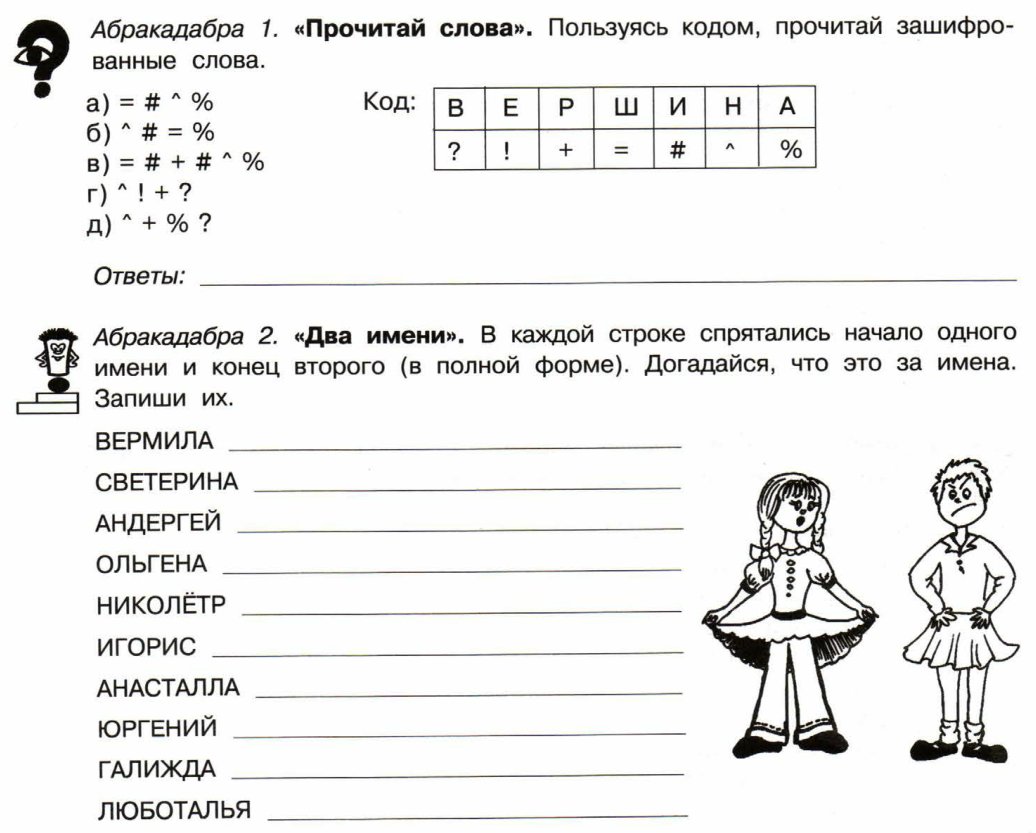 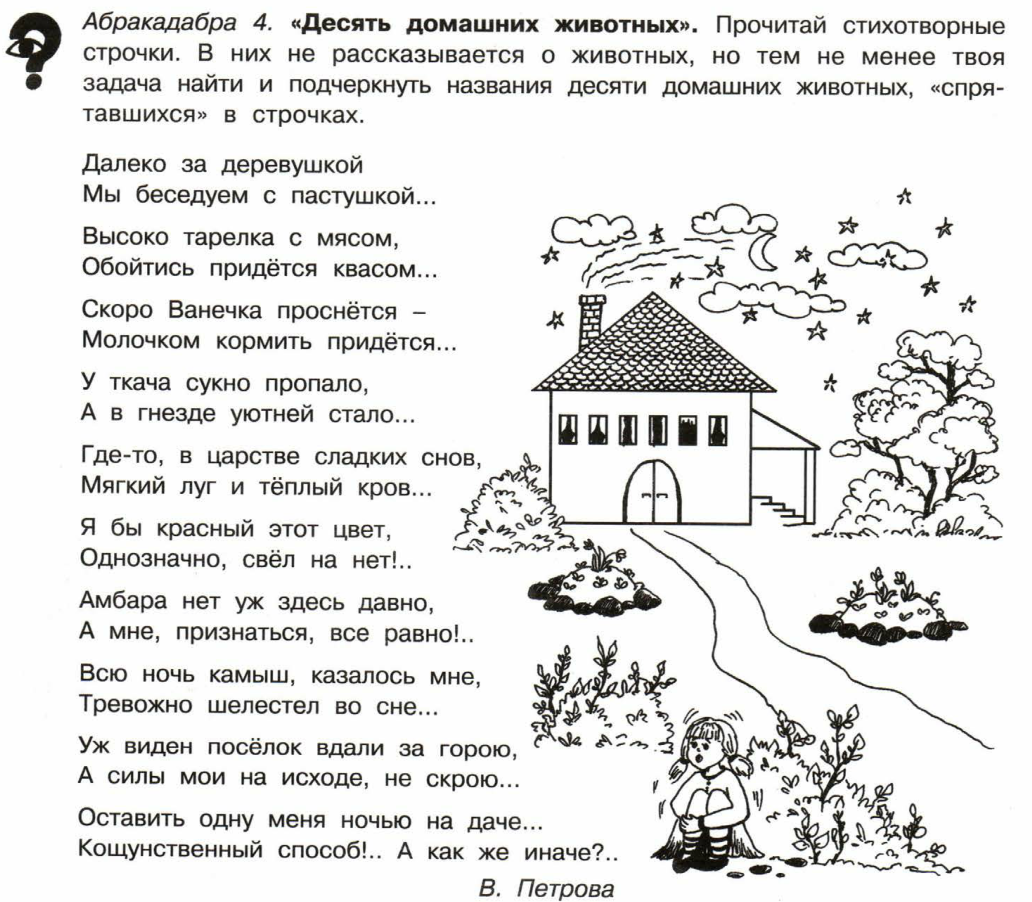 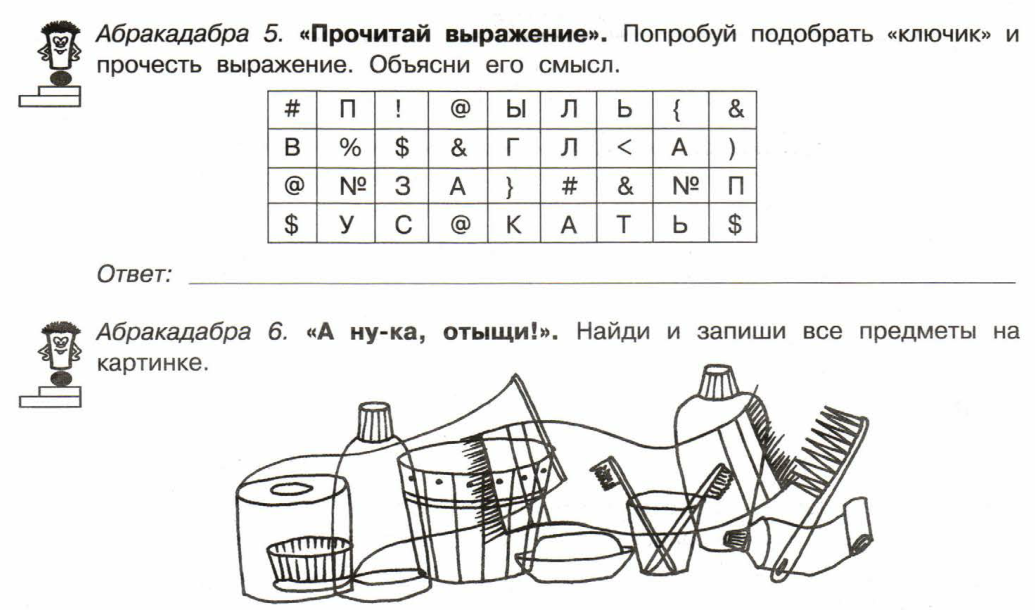 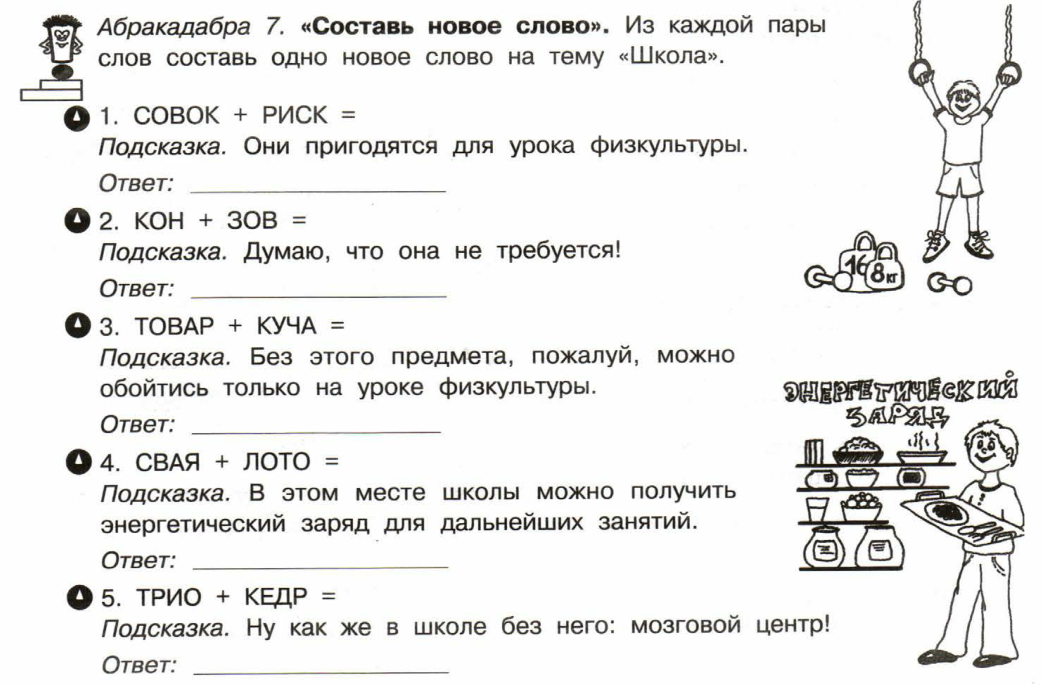 Стр. 87№177